MATH ACTIVITYTHE MULTIPLICATIONThe multiplication is repeated addition.For example:                      00 + 00 + 00 + 00 = 00000000                               Four times 2 is 8                                     4 x 2 = 8                        4 multiplied by 2 is equal 8You can multiply this:  4  x  2  =  8       Horizontal multiplication      4  X  2                   Vertical multiplication       8The terms of the multiplication are:          4  -----  Factor      X  2 -----  Factor          8  -----> Product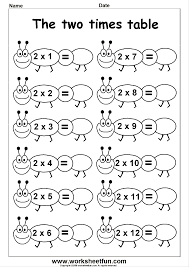 